Tích hợp liên môn Toán, TNXH, HĐTN (4 tiết)CHỦ ĐỀ: CHÚNG EM VUI HỘI CHỢ TOÁN (TUẦN 33. Bài 94: EM VUI HỌC TOÁN - 2 TIẾT TNXH (TUẦN 14 +15. Bài 10: MUA, BÁN HÀNG HÓA - 4 TIẾT)  HĐTN (TUẦN 20: MUA SẮM HÀNG HÓA - 1 TIẾT) I. YÊU CẦU CẦN ĐẠT: Kể tên được một số hàng hóa cần thiết cho cuộc sống hằng ngày.Nêu được cách mua, bán hàng hóa trong cửa hàng, chợ, siêu thị, hoặc trung tâm thương mại. Nêu được lí do vì sao phải lựa chọn hàng hóa trước khi mua.  Năng lực giao tiếp, hợp tác: Trao đổi, thảo luận để thực hiện các nhiệm vụ học tập.Năng lực giải quyết vấn đề và sáng tạo: Sử dụng các kiến thức đã học ứng dụng vào thực tế, tìm tòi, phát hiện giải quyết các nhiệm vụ trong cuộc sống.Đặt được câu hỏi để tìm hiểu về hoạt động mua, bán hàng hóa.Biết quan sát, trình bày ý kiến của mình về hoạt động mua, bán hàng hóa. Biết lựa chọn hàng hóa phù hợp về cả giá cả và chất lượng. II. CHUẨN BỊ:1. Giáo viên: Máy tính, bài soạn PP, VBT TN-XH 2, các thẻ tiền và túi vải. 2 . Học sinh : Điện thoại, máy tính, SGK. Tranh ảnh, tư liệu sưu tầm liên quan đến bài học (nếu có) các loại hàng hóa và thẻ tiền tự làm..III. CÁC HOẠT ĐỘNG DẠY - HỌC: Tiết 4IV. ĐIỀU CHỈNH SAU TIẾT DẠY (NẾU CÓ)……………………………………………………………………………............………………………….………………………………………………………...........………..1. Hoạt động mở đầu:  - HS khởi động theo bài hát: Em đi chợ Tết.GV giới thiệu bài 2. Hoạt động hình thành kiến thức mới:*Hoạt động 1: Hoạt động mua, bán hàng hóa ở chợ, ở siêu thị (TNXH)a. Mục tiêu:- Nêu được cách mua, bán hàng hóa ở chợ, ở siêu thị. - Biết cách quan sát, trình bày ý kiến của mình về hoạt động mua, bán hàng hóa ở chợ, ở siêu thị.b. Cách tiến hành: Bước 1: Làm việc theo cặp- GV yêu cầu HS quan sát clip mua bán hàng hóa ở chợ, ở siêu thị: + Kể tên một số hàng hóa được bán ở chợ, ở siêu thị?+ Nêu cách mua, bán hàng hóa ở chợ, ở siêu thị? +So sánh việc mua hàng ở chợ và ở siêu thị?*Hoạt động 2: Những việc làm khi mua hàng hóa (TNXH)a. Mục tiêu: Kể được tên một số hàng hóa cần thiết cho cuộc sống hằng ngày. b. Cách tiến hành: - GV yêu cầu HS quan sát các Hình 1, 2, 3 SGK trang 57 và trả lời câu hỏi: + Nói tên một số hàng hóa cần thiết cho cuộc sống hằng ngày trong mỗi hình. + Kể thêm những hàng hóa cần thiết cho cuộc sống hằng ngày. - GV mời một số HS lên trình bày. - GV yêu cầu các HS còn lại nhận xét, bổ sung câu trả lời của các bạn. - GV hoàn thiện phần trình bày của HS. 3.HĐ Luyện tập, vận dụng:* Hoạt động 3: Tập mua, bán hàng hóa (tích hợp bài 1,2 toán T86- SGK kì 2 và HĐTN Tuần 20: Mua sắm hàng hóa, TNXH)a. Mục tiêu: HS làm quen với tiền VN, biết được giá trị của một số loại tờ tiền. Thực hành lựa chọn hàng hóa phù hợp về giá cả và chất lượng. b. Cách tiến hành: - Tìm hiểu về tiền VN: GV chia sẻ cho HS một số tờ tiền mệnh giá khác nhau.? Tiền được dùng làm gì? dùng ở những đâu?- Cho HS chia sẻ về hàng hóa và số tiền (thẻ tiền) mà mình chuẩn bị.GV quan sát, hỗ trợ khi HS lúng túng.- GV đưa mô hình "Cửa hàng tự chọn" giới thiệu một số hình ảnh hàng hóa mình chuẩn bị, giá tiền các mặt hàng đó.- Tập mua bán hàng hóa: QS các loại hàng hóa trong hình của GV, hàng mà các bạn gt, lựa chọn những mặt hàng mà bản thân, gia đình cần dùng để viết vào 1 danh sách.- GV lưu ý HS: trước khi chọn hàng hóa cần biết rõ công dụng của hàng hóa, giá cả, ....tính toán cho phù hợp với túi tiền của mình, tránh mua thừa, lãng phí.+ HS giới thiệu hàng hóa mình đã mua. + Các bạn nhóm khác đặt câu hỏi, nhận xét việc lựa chọn và mua hàng của nhóm bạn. - GV bình luận và hoàn thiện phần thực hành mua, bán hàng hóa của HS.- GV hướng HS đến thông điệp: Không nên sử dụng túi ni-lông khi đi mua hàng để góp phần bảo vệ môi trường. Chỉ mua những sp cần thiết, tính toán cho phù hợp với túi tiền của mình, tránh lãng phí,...* Hoạt động 4: Vui hội chợ (tích hợp bài 1,2 toán T86- SGK kì 2 và HĐTN Tuần 20: Mua sắm hàng hóa, TNXH)a. Mục tiêu: Hiểu về ý nghĩa của hoạt động Hội chợ .b.Cách tiến hành:(1) GV và HS cùng chuẩn bị:+ Bàn ghế được kê, xếp lại phù hợp với việc tổ chức các gian hàng trong Hội chợ để các nhóm có thể trưng bày một cách khoa học. + Phông trên bảng có ghi Hội chợ. + GV phân vị trị cho các nhóm chuẩn bị quầy hàng. (2) Trang trí quầy hàng: + GV theo dõi, hỗ trợ các nhóm thực hiện ý tưởng trang trí quầy hàng của mình. GV khuyến khích những ý tưởng trang trí độc đáo, mới lạ. + Các nhóm sắp xếp hàng hóa cho quầy hàng. 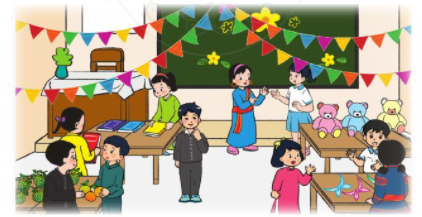 (3) Thực hiện mua bán hàng hóa:- GV hướng dẫn:+ Các nhóm đi tham quan quầy hàng của nhau và nhận xét về ý tưởng trang trí của quầy hàng nhóm bạn. + Các nhóm thực hiện giao lưu, trao đổi, mua bán hàng hóa với nhau. Có thể sử dụng phiếu mua hàng đã làm. + GV yêu cầu HS bày tỏ cảm xúc khi được tham gia Hội chợ. - GV đánh giá chung hoạt động, khen ngợi các nhóm đã trang trí, sắp xếp quầy hàng phong phú, sinh động, lựa chọn được hàng hóa phù hợp với nhu cầu của các bạn.4. Tổng kết - dặn dò:- Nhắc lại ND chính của giờ học.- NX giờ học. Dặn HS xem lại các bài trong chủ đề "Cộng đồng địa phương"- HS hát và vận động theo bài hát- HS chia sẻ những hiểu biết của mình về chợ Tết- HS quan sát, thảo luận nhóm đôi- Đại diện các nhóm chia sẻ trước lớp- HS liên hệ thực tế- HS quan sát hình, trả lời câu hỏi. + Nói tên một số hàng hóa cần thiết cho cuộc sống hằng ngày trong mỗi hình: lương thực, thịt, rau củ quả; nước xả vải, dầu gội đầu, giấy ăn,..; quần, áo, mũ, tất, dép,...+ Kể thêm những hàng hóa cần thiết cho cuộc sống hằng ngày: đồ uống (sữa, nước khoáng,..); đồ gia dụng (quạt, ti vi,...).- HS nhận biết, đọc mệnh giá tiền, nêu ý kiến.- giao dịch mua bán, trao đổi ......- Vài HS giơ các thẻ tiền mà mình chuẩn bị trước camera và chia sẻ. VD: Mình có 2 thẻ 5000, 2 thẻ 1000, 1 thẻ 2000, 1 thẻ 5000, ... Đố các bạn mình có bao nhiêu tiền? ...HS nào cb hàng thì giới thiệu về hàng của mình, mời các bạn mua...- HS tự do lựa chọn hàng hóa, tự tính tiền rồi nói số tiền mình cần phải trả.- HS giới thiệu hàng hóa đã mua, nói rõ lí do mua. - HS giới thiệu hàng hóa đã mua. - HS chuẩn bị bàn ghế. - HS thực hiện các ý tưởng trang trí quầy hàng. - HS đi tham quan quầy hàng của nhau, thực hiện giao lưu, trao đổi, mua bán hàng hóa với nhau.. - HS bày tỏ suy nghĩ của mình. 